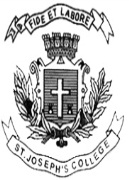 ST. JOSEPH’S COLLEGE (AUTONOMOUS), BENGALURU-27B.A. POLITICAL SCIENCE – VI SEMESTERSEMESTER EXAMINATION: APRIL 2022(Examination conducted in July, 2022)APS 6117: International Relations – II                    Time- 2 ½ hrs		                                     	                Max Marks-70                                 This question paper contains 1 printed page and three partsPart AAnswer any 4 of the following question in about 60 words each.   (4x4=16 marks)Write a brief note on the United Nations General Assembly (UNGA). Write a short note on Non-governmental Organizations (NGOs). Cite examples for the same.  Define Global Governance. What is the Development Gap? Write a short note on India’s Look East Policy. Part BAnswer any 3 of the following question in about 150-200 words.       (3x8=24 marks) Bring out the importance of the United Nations and its relationship with other regional  organizations. Cite examples for the same.   Explain the significance of Inter-governmental Organizations (IGO) in International   Relations. Cite examples for the same. What is Economic Liberalism? How has it contributed to the process of Globalisation in the    contemporary world.  Explain the strategic relationship existing between India and Russia. Part C                   Answer any 2 of the following questions in about 250-300 words.      (2x15=30 marks)10. Explain the nature and functions of the Principal Organs of the United Nations. 11. Define International Law? Explain the features and sources of International Law. 12. Write about India’s foreign policy engagement with the United States and Israel. 13. What is Climate Change? Bring out the role of global environmental regimes and institutions       in addressing Climate Change. APS 6117 - A -2022